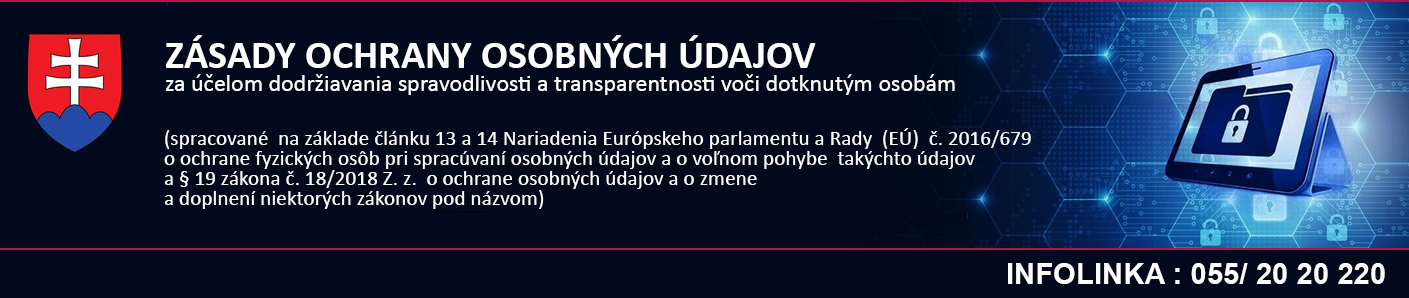    Spracoval: TOMIRA s.r.o. / www.tomira.skDOCHÁDZKOVÝ SYSTÉM - ELEKTRONICKYÚčel spracúvania osobných údajov je evidencia zamestnancov pri kontrole dochádzky, podkladov pre písomnosti priamo súvisiace s pracovnoprávnym vzťahom, alebo obdobným vzťahom zamestnanca.Okruh dotknutých osôb: fyzické osoby – zamestnanci, dohody o prácach vykonávaných mimo pracovného pomeruZoznam osobných údajov: meno, priezvisko, titul, dátum a čas príchodu do práce a odchodu z práce, osobné čísloPrávny základ spracovania osobných údajov: čl. 6 ods. 1 písm. c) Nariadenia GDPR: zákon č. 311/2001 Z. z. Zákonník práce v znení neskorších predpisovKategórie príjemcov: subjekty, ktorým osobitný predpis zveruje právomoc rozhodovať o právach a povinnostiach fyzických osôb: súdy, orgány činné v trestnom konanía sprostredkovatelia: Mgr. Jana Martančíková, ČSA 56, 977 01 Brezno, 40865975a sprostredkovatelia: ASC Applied Software Consultants, s.r.o., Svoradova 7, Bratislava 811 03, 31361161Prenos osobných údajov do tretích krajín sa nerealizuje.Lehoty na vymazanie osobných údajov:Automatizované rozhodovanie vrátane profilovania sa neuskutočňuje.Z dôvodu dodržiavania zásady minimalizácie sú všetky Vami poskytnuté osobné údaje nevyhnutnou zákonnou požiadavkou pre naplnenie účelu ich spracúvania.INFOZÁKONÚčel spracúvania osobných údajov je evidencia fyzických osôb, ktoré požiadali o sprístupnenie informácií.Okruh dotknutých osôb: fyzická osoba, ktorá požiadala o sprístupnenie informáciíZoznam osobných údajov: titul, meno, priezvisko, bydlisko, telefónne číslo, e-mail, podľa § 20 zákona 211/2000 Z.z. o slobodnom prístupe k informáciámPrávny základ spracovania osobných údajov: čl. 6 ods. 1 písm. c) Nariadenia GDPR: zákon č. 211/2000 Z. z. o slobodnom prístupe k informáciámKategórie príjemcov: subjekty, ktorým osobitný predpis zveruje právomoc rozhodovať o právach a povinnostiach fyzických osôb: súdy, orgány činné v trestnom konanía sprostredkovatelia: Mgr. Jana Martančíková, ČSA 56, 977 01 Brezno, 40865975Prenos osobných údajov do tretích krajín sa nerealizuje.Lehoty na vymazanie osobných údajov:Automatizované rozhodovanie vrátane profilovania sa neuskutočňuje.Z dôvodu dodržiavania zásady minimalizácie sú všetky Vami poskytnuté osobné údaje nevyhnutnou zákonnou požiadavkou pre naplnenie účelu ich spracúvania.KAMEROVÝ INFORMAČNÝ SYSTÉMÚčel spracúvania osobných údajov je ochrana majetku prevádzkovateľa, , ochrana zdravia a majetku dotknutých osôb.Okruh dotknutých osôb: osoby nachádzajúce sa v priestore monitorovanom kamerovým systémomZoznam osobných údajov: záznam z kamierPrávny základ spracovania osobných údajov: čl. 6 ods.1 písm. f ) Nariadenia GDPRKategórie príjemcov: subjekty, ktorým osobitný predpis zveruje právomoc rozhodovať o právach a povinnostiach fyzických osôb: súdy, orgány činné v trestnom konaníPrenos osobných údajov do tretích krajín sa nerealizuje.Lehoty na vymazanie osobných údajov:Automatizované rozhodovanie vrátane profilovania sa neuskutočňuje.Hlavným oprávneným záujmom je ochrana majetkových, finančných a iných záujmov prevádzkovateľa a taktiež ochrana majetku, života a zdravia dotknutých osôb.KONTAKTNÝ FORMULÁRÚčel spracúvania osobných údajov je evidencia dotknutých osôb pri zasielaní odpovedí na položenú otázku.Okruh dotknutých osôb: fyzické osobyZoznam osobných údajov: meno, priezvisko, email, bydlisko, telefónne čísloPrávny základ spracovania osobných údajov: čl. 6 ods. 1 písm. a) Nariadenia GDPRKategórie príjemcov: subjekty, ktorým osobitný predpis zveruje právomoc rozhodovať o právach a povinnostiach fyzických osôb: súdy, orgány činné v trestnom konanía sprostredkovatelia: Mgr. Jana Martančíková, ČSA 56, 977 01 Brezno, 40865975a sprostredkovatelia: ASC Applied Software Consultants, s.r.o., Svoradova 7, Bratislava 811 03, 31361161Prenos osobných údajov do tretích krajín sa nerealizuje.Lehoty na vymazanie osobných údajov:Automatizované rozhodovanie vrátane profilovania sa neuskutočňuje.Dotknutá osoba má právo kedykoľvek odvolať súhlas so spracovaním osobných údajov, ktoré sa jej týkajú. Odvolanie súhlasu nemá vplyv na zákonnosť spracúvania osobných údajov založeného na súhlase pred jeho odvolaním; pred poskytnutím súhlasu musí byť dotknutá osoba o tejto skutočnosti informovaná. Dotknutá osoba môže súhlas odvolať rovnakým spôsobom, akým súhlas udelila.POŠTAÚčel spracúvania osobných údajov je evidencia došlej a odoslanej pošty.Okruh dotknutých osôb: fyzické osoby – adresáti.Zoznam osobných údajov: meno, priezvisko, titul, adresa, názov organizácie, pracovné zaradenie, e-mailová adresa, predmet a obsah poštyPrávny základ spracovania osobných údajov: čl. 6 ods. 1 písm. c) Nariadenia GDPR: zákon č. 395/2002 Z.z. o archívoch a registratúrach a o doplnení niektorých zákonov v znení neskorších predpisov, zákon č. 305/2013 Z.z. o elektronickej podobe výkonu pôsobnosti orgánov verejnej moci a o zmene a doplnení niektorých zákonov ( zákon o e-Governmente) Kategórie príjemcov: subjekty, ktorým osobitný predpis zveruje právomoc rozhodovať o právach a povinnostiach fyzických osôb: súdy, orgány činné v trestnom konanía sprostredkovatelia: Mgr. Jana Martančíková, ČSA 56, 977 01 Brezno, 40865975Prenos osobných údajov do tretích krajín sa nerealizuje.Lehoty na vymazanie osobných údajov:Automatizované rozhodovanie vrátane profilovania sa neuskutočňuje.Z dôvodu dodržiavania zásady minimalizácie sú všetky Vami poskytnuté osobné údaje nevyhnutnou zákonnou požiadavkou pre naplnenie účelu ich spracúvania.SŤAŽNOSTIÚčel spracúvania osobných údajov je vybavovanie sťažností podľa zákona č. 9/2010 Z.z.Okruh dotknutých osôb: fyzické osoby – sťažovateľ, fyzické osoby – zástupca sťažovateľa, iné fyzické osoby – ktorých osobné údaje sú nevyhnutné na vybavovanie sťažnostíZoznam osobných údajov: meno, priezvisko a adresa trvalého a prechodného pobytu sťažovateľa, adresa sťažovateľa na doručovanie v elektronickej forme, telefónne číslo, ďalšie osobné údaje zistené alebo predložené v priebehu vybavovania sťažnostiPrávny základ spracovania osobných údajov: čl. 6 ods. 1 písm. c) Nariadenia GDPR: zákon č. 9/2010 Z.z o sťažnostiachKategórie príjemcov: sťažovateľ a iné osoby, ktorých sa sťažnosť týka, orgány verejnej správy a iné osoby v rámci poskytovania súčinnosti podľa príslušných právnych predpisov, subjekty, ktorým osobitný predpis zveruje právomoc rozhodovať o právach a povinnostiach fyzických osôb: súdy, orgány činné v trestnom konanía sprostredkovatelia: Mgr. Jana Martančíková, ČSA 56, 977 01 Brezno, 40865975Prenos osobných údajov do tretích krajín sa nerealizuje.Lehoty na vymazanie osobných údajov:Automatizované rozhodovanie vrátane profilovania sa neuskutočňuje.Z dôvodu dodržiavania zásady minimalizácie sú všetky Vami poskytnuté osobné údaje nevyhnutnou zákonnou požiadavkou pre naplnenie účelu ich spracúvania.EVIDENCIA STRAVNÍKOVÚčel spracúvania osobných údajov je evidencia stravníkov.Okruh dotknutých osôb: fyzické osoby – stravníciZoznam osobných údajov: titul, meno a priezvisko, osobné číslo, trieda žiaka, číslo účtu, meno platiteľaPrávny základ spracovania osobných údajov: čl. 6 ods. 1 písm. c) Nariadenia GDPR: zákon č. 597/2003 Z.z. o financovaní základných škôl, stredných škôl a školských zariadení, zákon č. 245/2008 Z.z.  o výchove a vzdelávaní (školský zákon) a o zmene a doplnení niektorých zákonov v znení neskorších predpisov, vyhláška č. 330/2009 Z. z. vyhláška Ministerstva školstva Slovenskej republiky o zariadení školského stravovania, zákon č. 431/2002 Z.z. o účtovníctve, čl. 6 ods. 1 písm. b) Nariadenia GDPR - zmluvaKategórie príjemcov: subjekty, ktorým osobitný predpis zveruje právomoc rozhodovať o právach a povinnostiach fyzických osôb: súdy, orgány činné v trestnom konanía sprostredkovatelia: Mgr. Jana Martančíková, ČSA 56, 977 01 Brezno, 40865975a sprostredkovatelia: ASC Applied Software Consultants, s.r.o., Svoradova 7, Bratislava 811 03, 31361161Prenos osobných údajov do tretích krajín sa nerealizuje.Lehoty na vymazanie osobných údajov:Automatizované rozhodovanie vrátane profilovania sa neuskutočňuje.Z dôvodu dodržiavania zásady minimalizácie sú všetky Vami poskytnuté osobné údaje nevyhnutnou zákonnou požiadavkou pre naplnenie účelu ich spracúvania.ÚČTOVNÉ A DAŇOVÉ DOKLADYÚčel spracúvania osobných údajov je evidencia účtovných dokladov a agendy spojenej s jej spracovaním.Okruh dotknutých osôb: fyzické osoby – klienti, zamestnanciZoznam osobných údajov: meno, priezvisko, titul, adresa trvalého pobytu, adresa prechodného pobytu, telefónne číslo, e-mailová adresa, dátum narodenia, druh a číslo dokladu totožnosti, podpis, číslo bankového účtu fyzickej osobyPrávny základ spracovania osobných údajov: čl. 6 ods. 1 písm. c) Nariadenia GDPR: zákon č. 431/2002 Z. z. o účtovníctve v znení neskorších predpisov, zákon č. 222/2004 Z. z. o dani z pridanej hodnoty v znení neskorších predpisov, zákon č. 40/1964 Zb. Občiansky zákonník v znení neskorších predpisov, zákon č. 152/1994 Z. z. o sociálnom fonde a o zmene a doplnení zákona č. 286/1992 Zb. o daniach z príjmov v znení neskorších predpisov, zákon č. 311/2001 Z. z. Zákonník práce v znení neskorších predpisovKategórie príjemcov: sociálna poisťovňa, zdravotné poisťovne, daňový úrad a subjekty, ktorým osobitný predpis zveruje právomoc rozhodovať o právach a povinnostiach fyzických osôb: súdy, orgány činné v trestnom konanía sprostredkovatelia: Mgr. Jana Martančíková, ČSA 56, 977 01 Brezno, 40865975Prenos osobných údajov do tretích krajín sa nerealizuje.Lehoty na vymazanie osobných údajov:Automatizované rozhodovanie vrátane profilovania sa neuskutočňuje.Z dôvodu dodržiavania zásady minimalizácie sú všetky Vami poskytnuté osobné údaje nevyhnutnou zákonnou požiadavkou pre naplnenie účelu ich spracúvania.EVIDENCIA ŽIAKOVÚčel spracúvania osobných údajov je evidencia žiakov.Okruh dotknutých osôb: žiaci, zákonní zástupcovia žiakovZoznam osobných údajov: meno, priezvisko, titul, rodné priezvisko, dátum a miesto narodenia, bydlisko, štátna príslušnosť, národnosť, údaje o fyzickom a duševnom zdraví, údaje o mentálnej úrovni vrátane výsledkov pedagogicko-psychologickej a špeciálno-pedagogickej diagnostiky, údaje o zákonnom zástupcovi (meno, priezvisko, titul, bydlisko, adresa zamestnávateľa, telefón), rok školskej dochádzky, fotografiaPrávny základ spracovania osobných údajov: čl. 6 ods. 1 písm. c) Nariadenia GDPR: zákon č. 245/2008 Z.z.  o výchove a vzdelávaní (školský zákon) a o zmene a doplnení niektorých zákonov v znení neskorších predpisov, zákon č. 596/2003 Z.z. o štátnej správe v školstve a školskej samospráve a zmene a o doplnení niektorých zákonov v znení neskorších predpisov, zákon č. 597/2003 Z.z. o financovaní základných škôl, stredných škôl a školských zariadení, zákona č. 345/2012 Z. z. o niektorých opatreniach v miestnej štátnej správe a o zmene a doplnení niektorých zákonov, zákon č. 184/2009 Z. z. o odbornom vzdelávaní a príprave a o zmene a doplnení niektorých zákonov, zákon č. 138/2019 Z. z. zákon o pedagogických zamestnancoch a odborných zamestnancoch a o zmene a doplnení niektorých zákonov, zákon 5/2004 Z. z. o službách zamestnanosti a o zmene a doplnení niektorých zákonov, zákon č. 544/2010 Z. z. o dotáciách v pôsobnosti Ministerstva práce, sociálnych vecí a rodiny Slovenskej republikyKategórie príjemcov: subjekty, ktorým osobitný predpis zveruje právomoc rozhodovať o právach a povinnostiach fyzických osôb: súdy, orgány činné v trestnom konanía sprostredkovatelia: Mgr. Jana Martančíková, ČSA 56, 977 01 Brezno, 40865975a sprostredkovatelia: RAJO a.s., Studená 35, 82355 Bratislava, 31329519a sprostredkovatelia: ASC Applied Software Consultants, s.r.o., Svoradova 7 Bratislava 811 03, 31361161Prenos osobných údajov do tretích krajín sa nerealizuje.Lehoty na vymazanie osobných údajov:Automatizované rozhodovanie vrátane profilovania sa neuskutočňuje.Z dôvodu dodržiavania zásady minimalizácie sú všetky Vami poskytnuté osobné údaje nevyhnutnou zákonnou požiadavkou pre naplnenie účelu ich spracúvania.ŽIADOSTI DOTKNUTÝCH OSÔB NA UPLATNENIE PRÁVÚčel spracúvania osobných údajov je evidencia a vybavenie žiadostí dotknutých osôb pri uplatňovaní práv v zmysle Nariadenia.Okruh dotknutých osôb: fyzické osoby – dotknuté osoby / žiadateliaZoznam osobných údajov: titul, meno, priezvisko, trvalý pobyt, emailová adresaPrávny základ spracovania osobných údajov: čl. 6 ods. 1 písm. c) Nariadenia GDPR Kategórie príjemcov: subjekty, ktorým osobitný predpis zveruje právomoc rozhodovať o právach a povinnostiach fyzických osôb: súdy, orgány činné v trestnom konanía sprostredkovatelia: Mgr. Jana Martančíková, ČSA 56, 977 01 Brezno, 40865975Prenos osobných údajov do tretích krajín sa nerealizuje.Lehoty na vymazanie osobných údajov:Automatizované rozhodovanie vrátane profilovania sa neuskutočňuje.Z dôvodu dodržiavania zásady minimalizácie sú všetky Vami poskytnuté osobné údaje nevyhnutnou zákonnou požiadavkou pre naplnenie účelu ich spracúvania.ZMLUVY S FYZICKÝMI OSOBAMIÚčel spracúvania osobných údajov je príprava a uzatváranie zmlúv s fyzickými osobami.Okruh dotknutých osôb: fyzické osoby – zmluvná strana Zoznam osobných údajov: titul, meno a priezvisko, číslo účtu fyzickej osoby, názov bankyPrávny základ spracovania osobných údajov: čl. 6 ods. 1 písm. b) Nariadenia GDPRKategórie príjemcov: subjekty, ktorým osobitný predpis zveruje právomoc rozhodovať o právach a povinnostiach fyzických osôb: súdy, orgány činné v trestnom konanía sprostredkovatelia: Mgr. Jana Martančíková, ČSA 56, 977 01 Brezno, 40865975Prenos osobných údajov do tretích krajín sa nerealizuje.Lehoty na vymazanie osobných údajov:Automatizované rozhodovanie vrátane profilovania sa neuskutočňuje.Z dôvodu dodržiavania zásady minimalizácie sú všetky Vami poskytnuté osobné údaje nevyhnutnou zmluvnou požiadavkou pre naplnenie účelu ich spracúvania.FOTOGRAFIEÚčel spracúvania osobných údajov je zverejňovanie fotografií na webovom sídle prevádzkovateľa, na sociálnych sieťach, na nástenných tabuliach, letákoch, tlačovinách, printových a elektronických médiách za účelom propagácie a prezentácie spoločnosti.Okruh dotknutých osôb: fyzické osobyZoznam osobných údajov: meno, priezvisko, titul, pracovné zaradenie, fotografia, videozáznamPrávny základ spracovania osobných údajov: čl. 6 ods. 1 písm. a) Nariadenia GDPR - súhlas dotknutej osobyKategórie príjemcov: subjekty, ktorým osobitný predpis zveruje právomoc rozhodovať o právach a povinnostiach fyzických osôb: súdy, orgány činné v trestnom konanía sprostredkovatelia: Mgr. Jana Martančíková, ČSA 56, 977 01 Brezno, 40865975Prenos osobných údajov do tretích krajín sa nerealizuje.Lehoty na vymazanie osobných údajov:Automatizované rozhodovanie vrátane profilovania sa neuskutočňuje.Dotknutá osoba má právo kedykoľvek odvolať súhlas so spracovaním osobných údajov, ktoré sa jej týkajú. Odvolanie súhlasu nemá vplyv na zákonnosť spracúvania osobných údajov založeného na súhlase pred jeho odvolaním; pred poskytnutím súhlasu musí byť dotknutá osoba o tejto skutočnosti informovaná. Dotknutá osoba môže súhlas odvolať rovnakým spôsobom, akým súhlas udelila. UCHÁDZAČI O ZAMESTNANIEÚčel spracúvania osobných údajov je evidencia uchádzačov o zamestnanie zasielajúci životopis a sprievodné dokumenty.Okruh dotknutých osôb: fyzické osoby – uchádzači o zamestnanieZoznam osobných údajov: meno, priezvisko, titul, trvalý pobyt, prechodný pobyt, dátum narodenia, telefónne číslo, vzdelanie, prax, e-mailová adresa, ďalšie údaje v rozsahu životopisu, motivačného listu a žiadosti o zamestnaniePrávny základ spracovania osobných údajov: čl. 6 ods. 1 písm. a) Nariadenia GDPRKategórie príjemcov: subjekty, ktorým osobitný predpis zveruje právomoc rozhodovať o právach a povinnostiach fyzických osôb: súdy, orgány činné v trestnom konanía sprostredkovatelia: Mgr. Jana Martančíková, ČSA 56, 977 01 Brezno, 40865975Prenos osobných údajov do tretích krajín sa nerealizuje.Lehoty na vymazanie osobných údajov:Automatizované rozhodovanie vrátane profilovania sa neuskutočňuje.Dotknutá osoba má právo kedykoľvek odvolať súhlas so spracovaním osobných údajov, ktoré sa jej týkajú. Odvolanie súhlasu nemá vplyv na zákonnosť spracúvania osobných údajov založeného na súhlase pred jeho odvolaním; pred poskytnutím súhlasu musí byť dotknutá osoba o tejto skutočnosti informovaná. Dotknutá osoba môže súhlas odvolať rovnakým spôsobom, akým súhlas udelila.VŠEOBECNÁ AGENDAÚčel spracúvania osobných údajov pri elektronickej komunikácii občanov s orgánmi verejnej moci.Okruh dotknutých osôb: fyzické osoby - občaniaZoznam osobných údajov: všeobecne použiteľný identifikátor – rodné číslo, titul, meno a priezvisko, bydlisko, telefónne číslo, e-mail, číslo OP, dátum narodenia, zaručený elektronický podpisPrávny základ spracovania osobných údajov: čl. 6 ods. 1 písm. c) Nariadenia GDPR: zákon č. 305/2013 Z.z. o elektronickej podobe výkonu pôsobnosti orgánov verejnej moci a o zmene a doplnení niektorých zákonov ( zákon o e-Govermente )Kategórie príjemcov: Ústredný portál verejnej správy, ministerstvá a orgány štátnej správy, subjekty, ktorým osobitný predpis zveruje právomoc rozhodovať o právach a povinnostiach fyzických osôb (napr. súdy)a sprostredkovatelia: Mgr. Jana Martančíková, ČSA 56, 977 01 Brezno, 40865975Prenos osobných údajov do tretích krajín sa nerealizuje.Lehoty na vymazanie osobných údajov:Automatizované rozhodovanie vrátane profilovania sa neuskutočňuje.Z dôvodu dodržiavania zásady minimalizácie sú všetky Vami poskytnuté osobné údaje nevyhnutnou zákonnou požiadavkou pre naplnenie účelu ich spracúvania.Dotknuté osoby, o ktorých sú spracúvané osobné údaje pre konkrétne vymedzené účely, si môžu uplatniť nasledovné práva:Právo požadovať prístup k svojim osobným údajom - Právo na opravu osobných údajov - Právo na vymazanie osobných údajov - Právo na obmedzenie spracúvania osobných údajov - Právo namietať proti spracúvaniu osobných údajov - Právo na prenos svojich osobných údajov - Právo podať sťažnosť dozornému orgánu, t.j. Úradu na ochranu osobných údajov SR.Uvedené práva dotknutej osoby sú bližšie špecifikované v článkoch 15 až 21 Nariadenia. Dotknutá osoba si uvedené práva uplatňuje v súlade s Nariadením a ďalšími príslušnými právnymi predpismi. Voči prevádzkovateľovi si dotknutá osoba môže svoje práva uplatniť prostredníctvom písomnej žiadosti alebo elektronickými prostriedkami. V prípade, že dotknutá osoba požiada o ústne poskytnutie informácií, informácie sa môžu takto poskytnúť za predpokladu, že dotknutá osoba preukázala svoju totožnosť.Základná škola Slobodného slovenského vysielača prijala všetky primerané personálne, organizačné a technické opatrenia za účelom maximálnej ochrany Vašich osobných údajov s cieľom v čo najväčšej miere znížiť riziko ich zneužitia. V zmysle našej povinnosti vyplývajúcej z článku 34 Nariadenia Vám ako dotknutým osobám oznamujeme, že ak nastane situácia, že ako prevádzkovateľ porušíme ochranu Vašich osobných údajov spôsobom, ktorý pravdepodobne povedie k vysokému riziku pre práva a slobody fyzických osôb, bez zbytočného odkladu Vám túto skutočnosť oznámime.Právne predpisy a s nimi súvisiace spôsoby spracovávania Vašich osobných údajov sa môžu meniť. Ak sa tieto zásady rozhodneme aktualizovať, umiestnime zmeny na našej webstránke a budeme Vás o týchto zmenách informovať. V prípadoch, kedy má dôjsť k zásadnejšej zmene týchto zásad, alebo v prípade, kedy nám tak uloží zákon, budeme Vás informovať vopred. Žiadame Vás, aby ste si tieto zásady starostlivo prečítali a pri ďalšej komunikácii s nami, resp. používaní našej webstránky tieto zásady pravidelne kontrolovali.Ak máte akúkoľvek otázku ohľadne spracúvania Vašich osobných údajov, vrátane uplatnenia vyššie uvedených práv, môžete sa obrátiť na našu Zodpovednú osobu poskytovanú spoločnosťou EuroTRADING s.r.o. (www.eurotrading.sk), emailom na  zo@eurotrading.sk.  Všetky vaše podnety a sťažnosti riadne preveríme a zašleme Vám vyjadrenie..Ak nie ste spokojný s našou odpoveďou, alebo sa domnievate, že vaše osobné údaje spracúvame nespravodlivo alebo nezákonne, môžete podať sťažnosť na dozorný orgán, ktorým je Úrad na ochranu osobných údajov Slovenskej republiky, https://dataprotection.gov.sk, Hraničná 12, 820 07 Bratislava 27; tel. číslo: +421 /2/ 3231 3214; E-mail: statny.dozor@pdp.gov.sk.evidencia dochádzky3 rokyŽiadosti5 rokovvideo záznam3dniKontaktný formulárpo dobu súhlasuBežná korešpondencia3 rokySťažnosti10 rokovstravníci5 rokovÚčtovné doklady10 rokovTriedna kniha10 rokovTriedna výkaz60 rokov od narodenia žiakaProtokol o komisionálnych skúškach20 rokovRozvrh hodín5 rokovUčebné plány, učebné osnovy10 rokovNeprevzaté vysvedčenia5 rokovPísomné práce žiakovdo konca príslušného šk. rokažiadosť10 rokovzmluvy10 rokovFotkypo dobu súhlasuživotopis1 rokVšeobecná agenda10 rokov